PURPOSE:   The purpose of this directive is to provide guidelines for the management of the Voluntary Drug Intervention Program.  POLICY:   The Elyria Police Department has partnered with the Police Assisted Addiction Initiative and LET’S GET REAL Inc. in an effort to decrease the number of opiate related deaths and reduce the crime associated with opiate abuse.  It is the policy of the Elyria Police Department to provide opiate addicted, who voluntarily ask for help in combating their addiction, with assistance locating a treatment program.DEFINITIONS“LET’S GET REAL Inc.” - is a 501(c) 3 non profit Recovery Community Organization that provides information, education, and resource assistance to families and drug addicted persons.“Police Assisted Addiction & Recovery Initiative” (PAARI) - provides support and resources to help law enforcement agencies nationwide create non-arrest pathways to treatment and recovery.PROGRAM GUIDELINESAny person who enters the police station and requests help with their addiction to any opiate derivative should immediately be screened for potential participation in the Voluntary Drug Intervention program.When the initial contact is made on the street, officers should use discretion as to whether participation in the program is applicable, since the program is designed for the participant to present voluntarily at the department.All department personnel having contact with anyone entering the police department and requesting help with their addiction shall be professional and compassionate at all times.Before moving into the secured areas of the police department, those persons asking for help shall be directed to place any possible contraband into the anonymous drug collection box in the department lobby.  Any unused and empty syringes (sharps) will be placed into a sharps collection device.No questioning of the person shall be undertaken in an effort to collect drug intelligence or any other effort which would undermine the intended purpose of this program, which is to encourage persons to seek police assistance in getting help for their addiction without fear of arrest or police action.The officer having initial contact with the program participant shall immediately insure that the OIC is advised.  Participation should not be allowed if the candidate has any of the following:The candidate has New Charges and/or an outstanding Original Warrant or Bench Warrant.  However, in regards to:New Charges - the Officer may issue a summons if the charge is non-violent and is not listed on the Elyria Municipal Bond Schedule.  Otherwise, the Officer will make every effort to contact a municipal judge to see if arrangements can be made in support of a treatment path.Warrants issued by Elyria Municipal Court - the Officer will make every effort to contact the issuing judge to see if arrangements can be made in support of a treatment path.  The Officer will document such in the report narrative.  Common Pleas Warrants - the Officer will document in the report narrative that the individual wishes to pursue treatment.The candidate has an Other-Agency Warrant or pending charges in another jurisdiction.  However, if the warrant holding agency will not pick up the candidate, the candidate may proceed with the program.  Also, the Officer should inform the warrant holding agency that the candidate wishes to pursue treatment and inquire with the agency as to their willingness to hold the warrant service until the person completes treatment.The candidate is on probation or parole.  However, if the probation or parole officer allows participation, the candidate may proceed with the program.The candidate is under 18 years of age, unless arrangements are made with knowledge and approval of the candidate’s parent or guardian.OFFICER RESPONSIBILITYIt shall be the responsibility of each Officer to be cognizant of the potential that the candidate may be suffering from an opiate addiction.It shall be the responsibility of each Officer to check the candidate for any outstanding warrants, probation, or parole issues that may restrict the candidate’s participation in the program.It shall be the responsibility of each Officer to take enforcement action within their discretion and normal scope of duties to address criminal activity that falls outside the candidate seeking help for their addiction.It shall be the responsibility of each Officer to complete the Voluntary Participant Intake Form.It shall be the responsibility of each Officer to connect the addict with Let’s Get Real or Northern Ohio PARRI personnel, who will make those treatment arrangements.It shall be the responsibility of each Officer to advise Dispatch of the appropriate disposition of the call and complete a case report if an arrest or any unusual circumstances are present.  Otherwise, the call may be cleared with a Daily narrative advising that the person was linked to treatment services.PROCEDUREAny person who enters the police station and requests help with their addiction to any opiate should immediately be screened by an Officer for potential participation in the Voluntary Drug Intervention Program. If the person is a valid candidate, the Officer shall complete a Voluntary Drug Intervention Program (VDIP) Participant Intake Form.The Officer shall call LET’S GET REAL at 440-963-0147 for their assistance in making arrangements for treatment for the candidate.  A Recovery Specialist will respond to the station to complete the intake process.If LET’S GET REAL is not available, contact shall be made with Northern Ohio PAARI at 330-461-5590.Upon completion of the Participant Intake Form, the original will go to the LET’S GET REAL or PARRI representative and one copy to the Service’s Lieutenant.Obtain the intake “plan for treatment” from LET’S GET REAL or Northern Ohio PARRI representative, attach to the copy of the Participant Intake Form, and forward to Services.It is important to make every effort in providing a warm handoff to Let’s Get Real or PARRI representatives.  Therefore, during the intake process the Officer shall provide a private space for the participant (ex. Lobby Interview Room) and remain with the participant until a Recovery Specialist arrives from Let’s Get Real or Northern Ohio PARRI.  If it is not possible to remain with the participant the Officer shall advise the participant of such and notify the OIC, who will periodically check on the individual until a specialist arrives.SUPERSEDES:   N/ACROSS REFERENCE TO DIRECTIVES:  N/ACROSS REFERENCE TO STANDARDS:  N/ACROSS REFERENCE TO FORMS:    VDIP Intake Form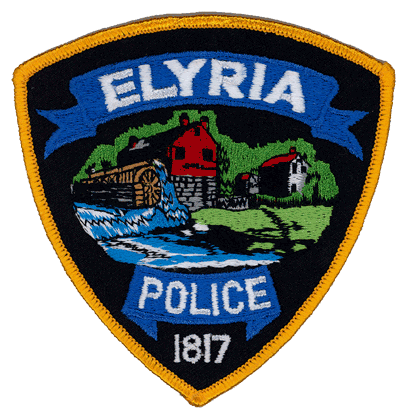 STANDARD OPERATING PROCEDURESTANDARD OPERATING PROCEDURESTANDARD OPERATING PROCEDURESTANDARD OPERATING PROCEDURESTANDARD OPERATING PROCEDURESTANDARD OPERATING PROCEDUREVoluntary drug intervention programVoluntary drug intervention programVoluntary drug intervention programVoluntary drug intervention programVoluntary drug intervention programVoluntary drug intervention programEFFECTIVE: 8-27-2017EFFECTIVE: 8-27-2017REVISED: N/AREVISED: N/ADISTRIBUTION: ALL EPD PERSONNELDISTRIBUTION: ALL EPD PERSONNELDUANE P. WHITELYCHIEF OF POLICEAUTHORITY